Новоайдарський район Дмитрівська сільська рада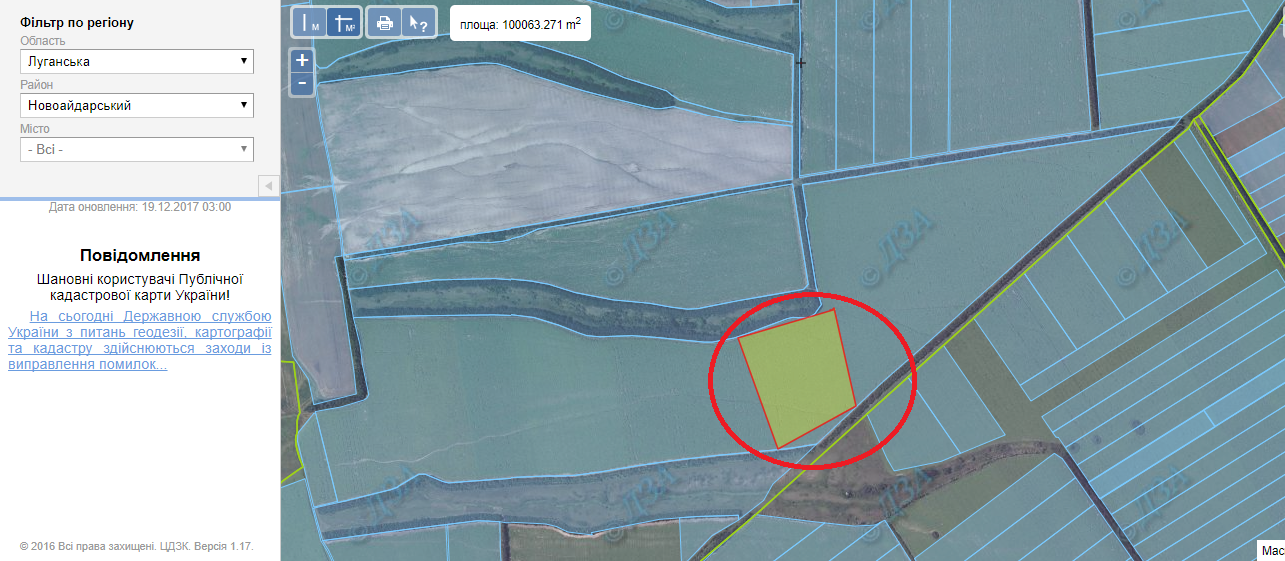 Умови відведення:              5 земельних ділянок орієнтовною площею 10,0000 га, для ведення особистого селянського господарства     